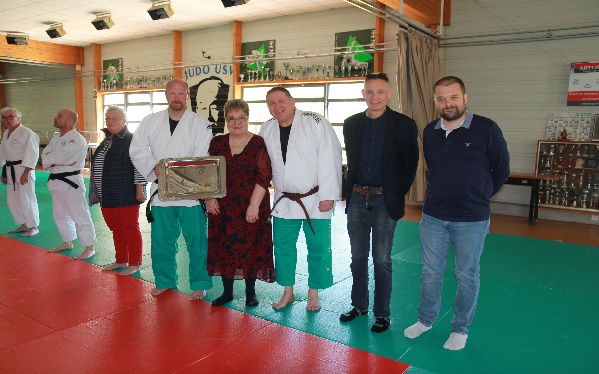 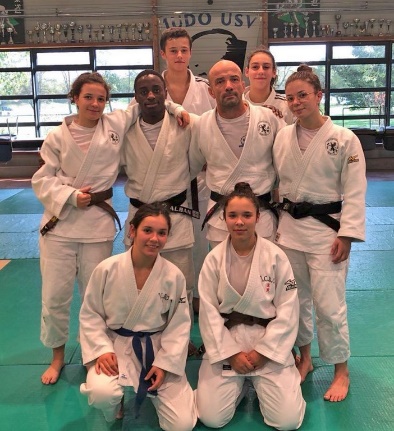 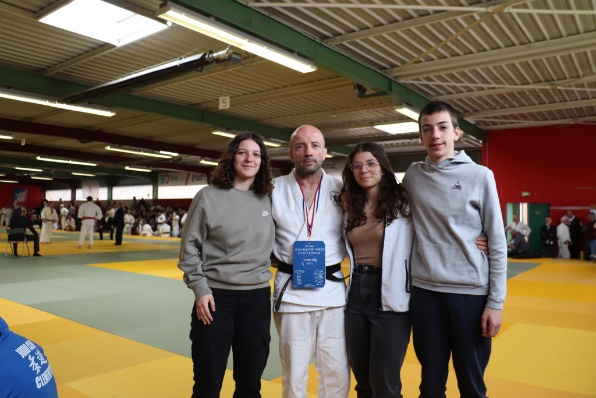 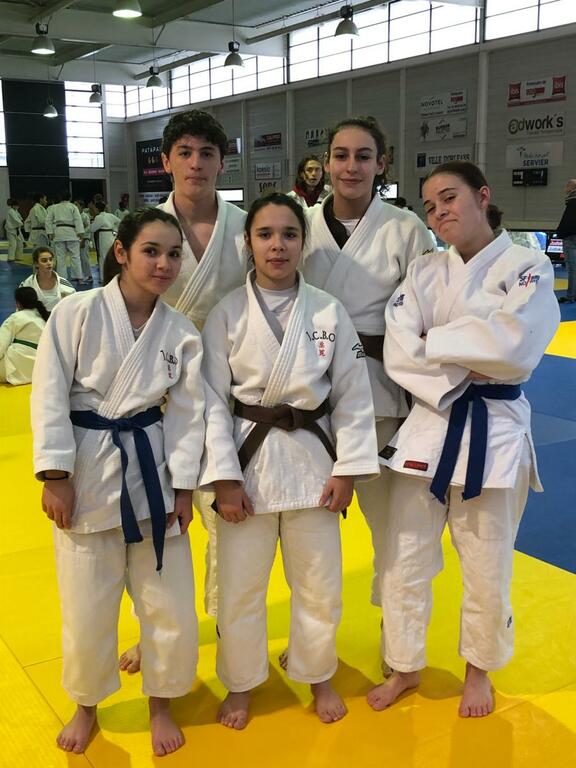 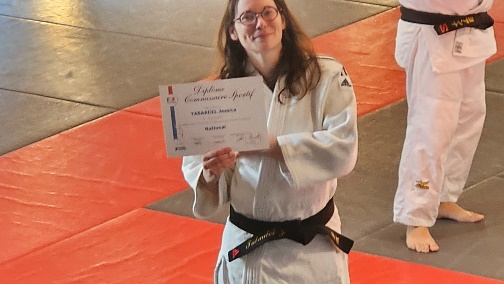 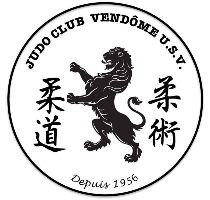 La Présidente, le Comité Directeur, les Enseignants et l’ensemble des judokas sont heureux de vous inviter à l’assemblée générale élective                                 DIMANCHE 11 FEVRIER 2024 à 10 h 30Salle de l’USV24 rue du Dr Faton – 41100 VENDOME********Un verre de l’amitié clôtura l’assemblée